                             Human Digestive System workshop guide                                                           A Digestive System workshop guide is being evolved as a useful tool for the teachers , students and educators to use wonderful resources available on the internet for free in the classroom . What this guide attempts at doing is connecting the resources to the classroom through a workbook. The Guide is organised as :A: Resources useful for conducting the Digestive System workshop.B: Methods that could be followed to conduct the Digestive System workshop.C: Picture of an example of a Digestive System model made from trash.D: Pictures of a similar workshop conducted by Science For All Foundation on Human Digestive System. In the guide written below, we give you a complete package of conducting a Human Digestive System workshop and improve the understanding of the children . ___________________________________________________________________________________A:The resources useful are1.http://www.arvindguptatoys.com/toys/Humandigestivesystem.html2.http://en.wikipedia.org/wiki/Digestion3. The relevant textbook .(Maharashtra State - 5th Science ) {attached with this mail}4. Everyday material as in resource 1.5.Video in Marathi http://www.youtube.com/watch?v=5l3TDlU4c146.Video in english http://www.youtube.com/watch?v=eKaBQrFdNtw7. For deeper content and understanding please refer to this video : http://www.dnatube.com/video/8362/Animation-of-the-digestive-systemOnce you have seen the above videos, you will have a clearer picture about the various different parts in the Human Digestive System.B:Following are two ways (of many) to participate in the workshop with the kids -1. Ask the students what is digestion [forms as a pre activity assessment ]2. Identify the different parts of the Human Body with different objects collected.3. Brainstorm \ discuss on the design of the Human Digestive System if possible or just on the digestion model design.{Alternative starting point} 4.Show the children the Digestive System model5.Ask them how would they like to implement it.6. Split them into groups . Depending on resources , groups can besplit into model , drawing on board, drawaing in notebook .7. Ask them about Digestion [forms as a post activity assessment]note: the pre and post assessment could be Formative or Summative . These questions will need to be formulated by the people doing the workshop .   Also , you could come up with your own method of conducting the workshop and the lesson on Human Digestive System. please let us know about it at pavan@seiglobal.in.C: Picture of an example of a Digestive System model made from trash.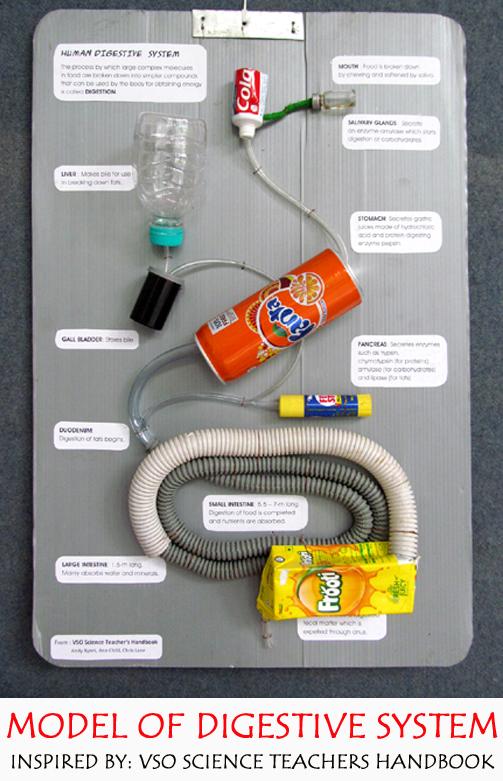 D: Pictures of a similar workshop conducted in Pune on Human Digestive System. 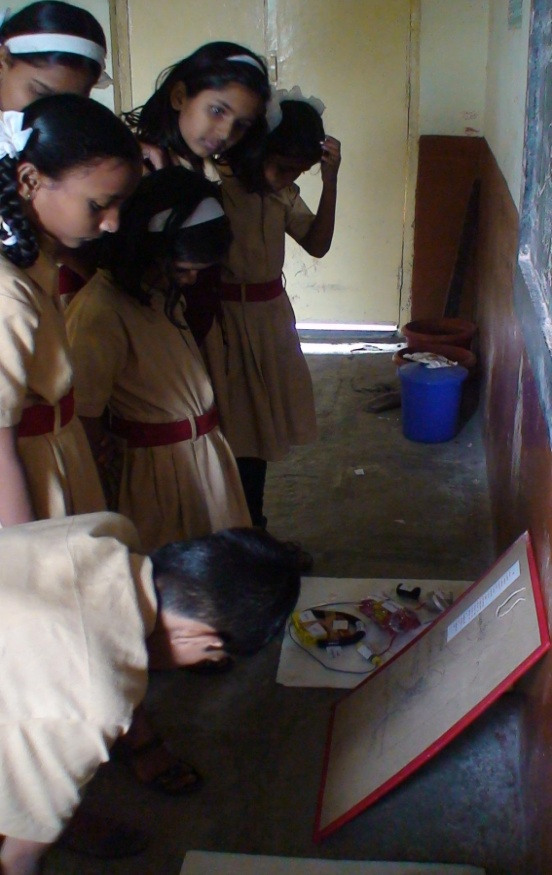 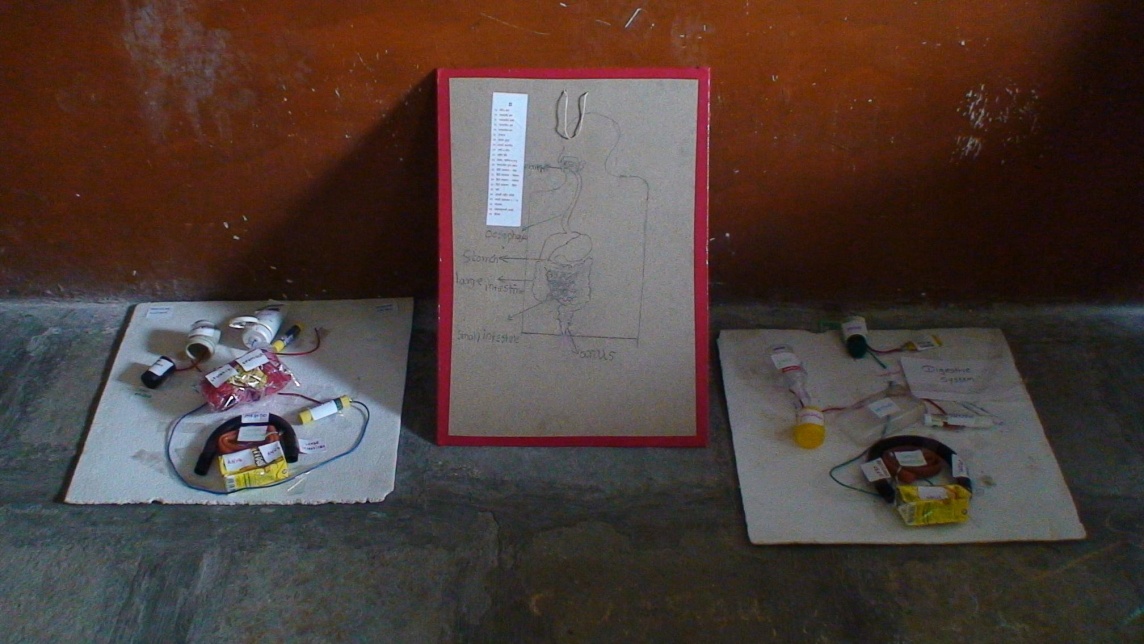 Contact Pavan Iyengar pavan@seiglobal.in .